 บันทึกข้อความ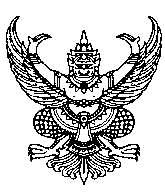 ส่วนราชการ  องค์การบริหารส่วนตำบลหนองตะไก้ .............................................. โทร. 0-4400-1218ที่ นม 9950.......   /                                                              วันที่   ............................................เรื่อง  ขออนุมัติเบิกค่า .............................................................................................................................................เรียน  นายกองค์การบริหารส่วนตำบลหนองตะไก้           เรื่องเดิม 	 ตามข้อบัญญัติงบประมาณรายจ่ายประจำปี พ.ศ. 256…… จากแผนงาน.................................................งาน................................ หมวด ............................... ประเภท .................................. โครงการ .............................. งบประมาณตั้งไว้ ........................................ บาท	ข้อเท็จจริง	ด้วย สำนัก/กอง............................................. องค์การบริหารส่วนตำบลหนองตะไก้ มีความจำเป็นที่จะต้องดำเนินการ (จัดซื้อ/จัดจ้าง) ...................................... จำนวน ............. รายการ  เพื่อใช้สำหรับ................................... ซึ่งได้ดำเนินการจัดซื้อจัดจ้างเสร็จเรียบร้อยแล้ว โดยมีรายละเอียดหลักฐานการจัดซื้อจัดจ้างดังนี้		1. ค่า..................................................... จำนวน.............. (หน่วย) หน่วยละ ........................... บาท  เป็นเงิน................... บาท จาก (บริษัท/ห้าง/ร้าน) ..................................................... ตามหลักฐานการจัดซื้อ/จัดจ้าง เป็นใบส่งของ/ใบแจ้งหนี้ เล่มที่ ............... เลขที่ ..................... จำนวนเงิน........................................บาท		๒. ค่า..................................................... จำนวน.............. (หน่วย) หน่วยละ ........................... บาท  เป็นเงิน................... บาท จาก (บริษัท/ห้าง/ร้าน) ..................................................... ตามหลักฐานการจัดซื้อ/จัดจ้าง เป็นใบส่งของ/ใบแจ้งหนี้ เล่มที่ ............... เลขที่ ..................... จำนวนเงิน........................................บาท		รวมทั้งสิ้น  จำนวน ................... รายการ  เป็นเงินทั้งสิ้น ...................................................... บาท (.....................................................................)		ทั้งนี้ การ (จัดซื้อ/จัดจ้าง)ดังกล่าว เป็นการดำเนินการตามหนังสือด่วนที่สุด ที่ กค (กวจ) 0405.2/ว119 ลงวันที่ 7 มีนาคม 2561 เรื่อง แนวทางการในการดำเนินการจัดหาพัสดุที่เกี่ยวกับค่าใช้จ่ายในการบริหารงาน ค่าใช้จ่ายในการฝึกอบรม การจัดงาน และการประชุมของหน่วยงานของรัฐ ตาราง 2 ลำดับที่ …..  	ข้อกฎหมายและระเบียบ	1. ระเบียบกระทรวงมหาดไทยว่าด้วยการรับเงิน การเบิกจ่ายเงิน การฝากเงิน การเก็บรักษาเงิน และการตรวจเงินขององค์กรปกครองส่วนท้องถิ่น พ.ศ. 2547 ข้อ 67 องค์กรปกครองส่วนท้องถิ่นจะจ่ายเงินหรือก่อหนี้ผูกพันได้แต่เฉพาะที่กฎหมาย ระเบียบ ข้อบังคับ หรือหนังสือสั่งการที่กระทรวงมหาดไทยกำหนดไว้  		2. หนังสือกระทรวงมหาดไทย ที่ มท 0808.4/ว 2381 ลงวันที่ 28 กรกฎาคม 2548 เรื่องการตั้งงบประมาณและการเบิกจ่ายเงินค่ารับรองหรือค่าเลี้ยงรับรองขององค์กรปกครองส่วนท้องถิ่น ข้อ 3 การเบิกจ่ายเงินและหลักฐานการจ่ายเงิน ให้ดำเนินการดังนี้ 3.2 การจ่ายค่าเลี้ยงรับรองในการประชุม ให้เบิกจ่ายได้เท่าที่จ่ายจริง และให้แนบบัญชีลายมือชื่อจำนวนบุคคล และรายงานการประชุม เพื่อใช้เป็นหลักฐานประกอบการเบิกจ่าย โดยมีเจ้าหน้าที่ที่เกี่ยวข้องในการดำเนินงานเป็นผู้รับรองการจ่าย-2-	3. หนังสือคณะกรรมการวินิจฉัยปัญหาการจัดซื้อจัดจ้างและการบริหารพัสดุภาครัฐ กรมบัญชีกลาง ด่วนที่สุด ที่ กค (กวจ) 0405.2/ว119 ลงวันที่ 7 มีนาคม 2561 ได้กำหนดแนวทางการปฏิบัติในการดำเนินการจัดหาพัสดุที่เกี่ยวกับค่าใช้จ่ายในการบริหารงาน ค่าใช้จ่ายในการฝึกอบรม การจัดงาน และการประชุมของหน่วยงานของรัฐ โดยให้การดำเนินการจัดซื้อจัดจ้างพัสดุที่เกี่ยวกับค่าใช้จ่ายในการบริหารงานของหน่วยงานของรัฐกรณีที่เป็นการจัดซื้อจัดจ้างวงเงินเล็กน้อยเป็นไปด้วยความสะดวก รวดเร็ว ลดขั้นตอนในการดำเนินการ และมีแนวทางปฏิบัติเดียวกัน 	4. หนังสือคณะกรรมการวินิจฉัยปัญหาการจัดซื้อจัดจ้างและการบริหารพัสดุภาครัฐ กรมบัญชีกลาง ด่วนที่สุด ที่ กค (กวจ) 0405.2/053583 ลงวันที่ 14 ธันวาคม 2560 เรื่อง แนวทางปฏิบัติเกี่ยวกับการจัดหาอาหาร อาหารว่างและเครื่องดื่ม สำหรับผู้เข้าร่วมงานและผู้เข้าร่วมประชุม ตามพระราชบัญญัติการจัดซื้อจัดจ้างและการบริหารพัสดุภาครัฐ พ.ศ. 2560  	ข้อพิจารณา	   จึงเรียนมาเพื่อโปรดพิจารณาอนุมัติเบิกจ่ายเงิน จากเงินงบประมาณรายจ่ายประจำปีงบประมาณ พ.ศ. ๒๕๖.......  แผนงาน .................................................... งาน ............................... หมวด .......................................... ประเภท ................................................. เป็นค่า ............................................... จำนวน ...................................บาท  (……………………………....................................……..) ให้แก่....................................................................... 	พร้อมนี้ได้แนบเอกสารประกอบการเบิกจ่าย ดังนี้		1. ใบส่งของ						จำนวน ................. ฉบับ		2. สำเนาเอกสาร (บริษัท/ห้าง/ร้าน)			จำนวน ................. ฉบับ		3. ภาพถ่าย						จำนวน ................. ฉบับ		4. สำเนาโครงการฯ พร้อมกำหนดการ (กรณีเป็นโครงการ) 	จำนวน ................. ฉบับ		5. สำเนาคำสั่งฯ (กรณีเป็นโครงการ)			จำนวน ................. ฉบับ		6. อื่นๆ (ระบุ) .........................................			จำนวน................. ฉบับความเห็นของหัวหน้าสำนัก/กอง.................................................................................................................................................(ลงชื่อ) ...........................................................                   				(………………………………………..……..)            			     ตำแหน่ง..................................................-3-ความเห็นของปลัดองค์การบริหารส่วนตำบล.................................................................................................................................................(ลงชื่อ) ...........................................................                   				(………………………………………..……..)            			     ตำแหน่ง.................................................. 	คำสั่งนายกองค์การบริหารส่วนตำบล	(     ) เห็นชอบ อนุมัติเบิกจ่าย(     ) ไม่เห็นชอบ เพราะ......................................................................................................(ลงชื่อ) ...........................................................                   				(………………………………………..……..)            			     ตำแหน่ง..................................................ภาพใบส่งของ เล่มที่...........เลขที่............ภาพถ่ายแนบท้าย